AGENDAMICROMOBILITY WORK GROUPTuesday, October 22, 20192:00 p.m.1001 17th St., 7th FloorRed Rocks Conference RoomOr remotelyWelcome and IntroductionsDiscussion RecapShared Micromobility Data Solutions UpdateCommunity Highlight: City of BoulderDavid “DK” Kemp, Senior Transportation Planner, City of BoulderPolicy Area: Communications and Community EngagementPolicy Area: EvaluationRegional RoundtableAdjourn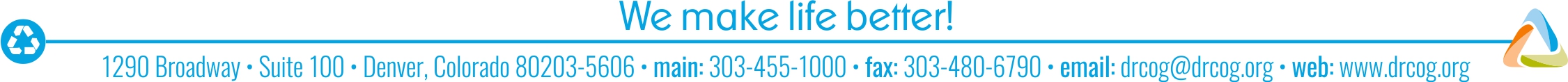 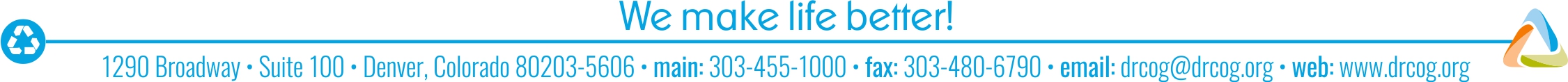 